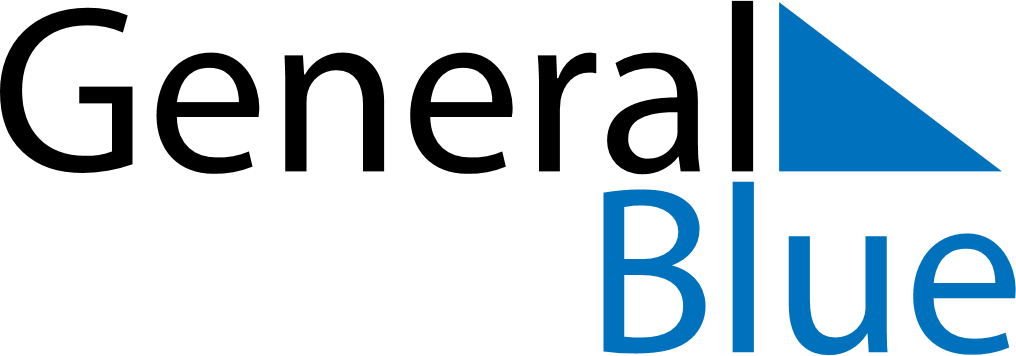 March 2025March 2025March 2025March 2025ArubaArubaArubaSundayMondayTuesdayWednesdayThursdayFridayFridaySaturday123456778Shrove Monday9101112131414151617181920212122National Anthem and Flag Day23242526272828293031